     _______________________________________________________________________Об утверждении кодов целевыхстатей расходов, применяемыхпри формировании проекта бюджетамуниципального образованияКокоринское  сельское поселениена 2022 год и  на плановый период2023 и 2024 годов.Руководствуясь Бюджетным кодексом Российской Федерации и в целях формирования проекта  бюджета МО  Кокоринское сельское  поселение на 2022 год и плановый период 2023и 2024 годов: 1. Утвердить коды целевых статей расходов, применяемых при формировании проекта бюджета МО Кокоринское сельское поселение на 2022 год и на плановый период 2023 и 2024 годов, согласно  приложению №1.2. Контроль над исполнением настоящего распоряжения оставляю за собой.3. Распоряжение  вступает в силу с момента подписания.Глава  муниципального образованияКокоринское  сельское  поселение                                           В.Н.Уванчиков Приложение 1 к распоряжениюадминистрации Кокоринского сельского поселения от   08.11 .2021г. № 32Коды целевых статей расходов, применяемых при формировании проекта бюджета МО Кокоринское сельское поселение  на 2022 год  и на плановый период 2023 и 2024 годов.РОССИЙСКАЯ ФЕДЕРАЦИЯ РЕСПУБЛИКА АЛТАЙКОШ-АГАЧСКИЙ РАЙОНСЕЛЬСКАЯ АДМИНИСТРАЦИЯКОКОРИНСКОГО СЕЛЬСКОГО ПОСЕЛЕНИЯ649786 с. Кокоря ул. Молодежная, 1тел. 22-1-97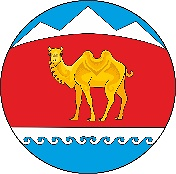 РОССИЯ ФЕДЕРАЦИАЗЫАЛТАЙ РЕСПУБЛИКАКОШ-АГАШ АЙМАККОКОРУ JУРТ JЕЗЕЕЗИНИН АДМИНИСТРАЦИЯЗЫ649786 Кокору j.Молодежный ором, 1тел. 22-1-97      РАСПОРЯЖЕНИЕ                                            JAKAAHот «08» ноября 2021 г. № 32 с. Кокоряот «08» ноября 2021 г. № 32 с. Кокоряот «08» ноября 2021 г. № 32 с. КокоряКодКодКодКодНаименование целевой статьи расходов010ЛО00000Основное мероприятие «Повышение эффективности муниципального управления Администрации МО «Кокоринское сельское поселение»9900100101Высшее должностное лицо. Расходы на выплаты по оплате труда главы МО «Кокоринское сельское поселение»9900300101Расходы на выплаты по оплате труда заместителя председателя органа  МО «Кокоринское сельское поселение»0110200202Резервные фонды администрации МО «Кокоринское сельское поселение»010Л000100Другие общегосударственные вопросы0110251180Осуществление первичного воинского учета на территориях, где отсутствуют военные комиссариаты в рамках подпрограммы «Повышение качества управления муниципальными финансами» муниципальной программы МО «Кокоринское сельское поселение» «Управление муниципальными финансами и имуществом» 0120200202Защита населения и территории от чрезвычайных ситуаций природного и техногенного характера, гражданская оборона 0120200207Другие вопросы в области национальной безопасности и правоохранителей0120100209Благоустройство администрации МО «Кокоринское сельское поселение»0130100000Основное мероприятие «Развитие молодежной политики»0130100100Материально-техническое обеспечение работников молодежной политики0130100000Основное мероприятие «Развитие культуры»0130100100Расходы на проведение мероприятий в сфере культуры0130200000Основное мероприятие «Развитие физической культуры и спорта» расходы на выплаты по оплате труда работников в сфере физической культуры»0130200101Фонд оплаты труда  учреждений9900099999Условно утверждаемые расходы